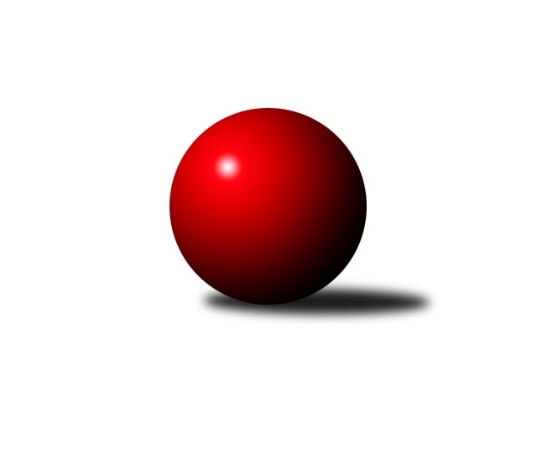 Č.10Ročník 2013/2014	20.1.2014Nejlepšího výkonu v tomto kole: 1650 dosáhlo družstvo: TJ Kovohutě Břidličná ˝C˝Meziokresní přebor-Bruntál, Opava 2013/2014Výsledky 10. kolaSouhrnný přehled výsledků:KK PEPINO Bruntál ˝B˝	- TJ Opava ˝D˝	8:2	1421:1404		20.1.KK Minerva Opava ˝C˝	- TJ Kovohutě Břidličná ˝C˝	2:8	1556:1650		20.1.TJ Sokol Chvalíkovice ˝B˝	- TJ Horní Benešov ˝E˝	2:8	1352:1495		20.1.TJ Jiskra Rýmařov ˝C˝	- RSKK Raciborz	10:0	1590:1481		20.1.RSKK Raciborz	- KK PEPINO Bruntál ˝B˝	8:2	1471:1429		27.1.TJ Opava ˝D˝	- KK Minerva Opava ˝C˝	10:0	1532:1395		27.1.Tabulka družstev:	1.	TJ Kovohutě Břidličná ˝C˝	9	8	0	1	62 : 28 	 	 1533	16	2.	TJ Horní Benešov ˝E˝	9	6	0	3	54 : 36 	 	 1588	12	3.	RSKK Raciborz	10	6	0	4	58 : 42 	 	 1511	12	4.	TJ Horní Benešov ˝F˝	8	6	0	2	46 : 34 	 	 1550	12	5.	TJ Jiskra Rýmařov ˝C˝	9	5	0	4	58 : 32 	 	 1570	10	6.	KK PEPINO Bruntál ˝B˝	10	5	0	5	52 : 48 	 	 1534	10	7.	TJ Opava ˝D˝	10	3	0	7	44 : 56 	 	 1518	6	8.	KK Minerva Opava ˝C˝	10	2	0	8	28 : 72 	 	 1442	4	9.	TJ Sokol Chvalíkovice ˝B˝	9	1	0	8	18 : 72 	 	 1388	2Podrobné výsledky kola:	 KK PEPINO Bruntál ˝B˝	1421	8:2	1404	TJ Opava ˝D˝	Martin Kaduk	 	 197 	 198 		395 	 2:0 	 347 	 	152 	 195		Vladislav Kobelár	Barbora Nepožitková	 	 144 	 123 		267 	 0:2 	 369 	 	181 	 188		Pavel Jašek	Jan Mlčák	 	 191 	 206 		397 	 2:0 	 345 	 	168 	 177		Karel Michalka	Josef Novotný	 	 180 	 182 		362 	 2:0 	 343 	 	155 	 188		Vilibald Markerrozhodčí: Nejlepší výkon utkání: 397 - Jan Mlčák	 KK Minerva Opava ˝C˝	1556	2:8	1650	TJ Kovohutě Břidličná ˝C˝	Radek Fischer	 	 190 	 207 		397 	 0:2 	 429 	 	221 	 208		Leoš Řepka ml.	Lenka Hrnčířová	 	 186 	 190 		376 	 0:2 	 430 	 	218 	 212		František Habrman	Oldřich Tomečka	 	 216 	 208 		424 	 2:0 	 406 	 	218 	 188		Ota Pidima	Lubomír Bičík	 	 185 	 174 		359 	 0:2 	 385 	 	196 	 189		Lubomír Khýrrozhodčí: Nejlepší výkon utkání: 430 - František Habrman	 TJ Sokol Chvalíkovice ˝B˝	1352	2:8	1495	TJ Horní Benešov ˝E˝	Sabina Trulejová	 	 203 	 191 		394 	 2:0 	 364 	 	173 	 191		Roman Swaczyna	Nikolas Trupl	 	 169 	 145 		314 	 0:2 	 360 	 	186 	 174		Jana Martiníková	Daniel Beinhauer	 	 160 	 140 		300 	 0:2 	 360 	 	180 	 180		David Schiedek	Otto Mückstein	 	 165 	 179 		344 	 0:2 	 411 	 	206 	 205		Petr Kozákrozhodčí: Nejlepší výkon utkání: 411 - Petr Kozák	 TJ Jiskra Rýmařov ˝C˝	1590	10:0	1481	RSKK Raciborz	Pavel Přikryl	 	 215 	 206 		421 	 2:0 	 399 	 	190 	 209		Artur Tokarski	Miroslav Langer	 	 189 	 203 		392 	 2:0 	 387 	 	198 	 189		Cezary Koczorski	Pavel Švan	 	 198 	 190 		388 	 2:0 	 357 	 	179 	 178		Marek Prusicki	Stanislav Lichnovský	 	 206 	 183 		389 	 2:0 	 338 	 	156 	 182		Ryszard Grygielrozhodčí: Nejlepší výkon utkání: 421 - Pavel Přikryl	 RSKK Raciborz	1471	8:2	1429	KK PEPINO Bruntál ˝B˝	Marek Prusicki	 	 172 	 180 		352 	 0:2 	 383 	 	186 	 197		Martin Kaduk	Mariusz Gierczak	 	 180 	 189 		369 	 2:0 	 356 	 	184 	 172		Jan Mlčák	Krzysztof Wróblewski	 	 203 	 193 		396 	 2:0 	 360 	 	175 	 185		Přemysl Janalík	Dariusz Jaszewski	 	 180 	 174 		354 	 2:0 	 330 	 	172 	 158		Josef Novotnýrozhodčí: Nejlepší výkon utkání: 396 - Krzysztof Wróblewski	 TJ Opava ˝D˝	1532	10:0	1395	KK Minerva Opava ˝C˝	Josef Klapetek	 	 228 	 201 		429 	 2:0 	 363 	 	193 	 170		Radek Fischer	Milan Franer	 	 195 	 206 		401 	 2:0 	 384 	 	201 	 183		Oldřich Tomečka	Vladislav Kobelár	 	 178 	 164 		342 	 2:0 	 299 	 	161 	 138		Lenka Hrnčířová	Vilibald Marker	 	 191 	 169 		360 	 2:0 	 349 	 	180 	 169		Lubomír Bičíkrozhodčí: Nejlepší výkon utkání: 429 - Josef KlapetekPořadí jednotlivců:	jméno hráče	družstvo	celkem	plné	dorážka	chyby	poměr kuž.	Maximum	1.	Pavel Přikryl 	TJ Jiskra Rýmařov ˝C˝	418.08	283.2	134.9	5.7	6/6	(460)	2.	Petr Kozák 	TJ Horní Benešov ˝E˝	415.63	288.5	127.1	5.7	6/6	(495)	3.	Mariusz Gierczak 	RSKK Raciborz	410.67	288.0	122.6	6.4	4/5	(436)	4.	Miloslav Petrů 	TJ Horní Benešov ˝E˝	409.27	291.5	117.7	6.5	5/6	(458)	5.	Petr Dankovič ml. 	TJ Horní Benešov ˝F˝	400.70	281.2	119.5	7.4	4/4	(454)	6.	Jaroslav Zelinka 	TJ Kovohutě Břidličná ˝C˝	400.44	283.1	117.4	8.8	4/5	(424)	7.	Dalibor Krejčiřík 	TJ Sokol Chvalíkovice ˝B˝	399.33	291.3	108.0	9.8	3/4	(434)	8.	Miroslav Langer 	TJ Jiskra Rýmařov ˝C˝	397.13	274.5	122.7	8.9	6/6	(435)	9.	Vladislav Kobelár 	TJ Opava ˝D˝	392.54	275.9	116.6	9.2	6/6	(420)	10.	Jana Martiníková 	TJ Horní Benešov ˝E˝	392.46	274.1	118.3	6.3	6/6	(430)	11.	Jan Mlčák 	KK PEPINO Bruntál ˝B˝	392.24	278.0	114.3	9.3	5/5	(439)	12.	Miroslav Petřek  st.	TJ Horní Benešov ˝F˝	391.40	275.2	116.3	9.1	4/4	(435)	13.	Ota Pidima 	TJ Kovohutě Břidličná ˝C˝	390.36	276.2	114.2	8.1	5/5	(428)	14.	Pavel Švan 	TJ Jiskra Rýmařov ˝C˝	388.04	276.8	111.3	10.0	6/6	(442)	15.	Pavla Hendrychová 	TJ Horní Benešov ˝F˝	385.75	277.4	108.4	9.5	4/4	(436)	16.	Josef Novotný 	KK PEPINO Bruntál ˝B˝	384.60	277.4	107.2	9.6	5/5	(447)	17.	Přemysl Janalík 	KK PEPINO Bruntál ˝B˝	382.00	267.3	114.7	10.8	5/5	(409)	18.	Martin Kaduk 	KK PEPINO Bruntál ˝B˝	381.98	267.3	114.7	9.7	5/5	(423)	19.	Artur Tokarski 	RSKK Raciborz	381.20	262.2	119.0	8.0	5/5	(407)	20.	Antonín Hendrych 	TJ Sokol Chvalíkovice ˝B˝	381.13	268.1	113.0	10.1	4/4	(398)	21.	Roman Swaczyna 	TJ Horní Benešov ˝E˝	380.17	270.3	109.9	10.3	6/6	(406)	22.	Oldřich Tomečka 	KK Minerva Opava ˝C˝	377.00	268.8	108.2	10.9	6/7	(424)	23.	Zdeněk Žanda 	TJ Horní Benešov ˝F˝	371.94	263.7	108.3	10.3	4/4	(429)	24.	Vilibald Marker 	TJ Opava ˝D˝	370.75	268.5	102.2	12.6	6/6	(394)	25.	Stanislav Lichnovský 	TJ Jiskra Rýmařov ˝C˝	366.38	263.5	102.9	10.7	6/6	(389)	26.	Karel Michalka 	TJ Opava ˝D˝	365.20	261.6	103.6	11.8	5/6	(417)	27.	Anna Dosedělová 	TJ Kovohutě Břidličná ˝C˝	361.67	264.6	97.1	11.4	4/5	(392)	28.	Lubomír Bičík 	KK Minerva Opava ˝C˝	357.21	260.9	96.4	11.3	7/7	(396)	29.	Otto Mückstein 	TJ Sokol Chvalíkovice ˝B˝	353.75	256.3	97.5	14.4	4/4	(385)	30.	Marek Prusicki 	RSKK Raciborz	348.24	256.4	91.8	13.1	5/5	(394)	31.	Lenka Hrnčířová 	KK Minerva Opava ˝C˝	333.73	250.5	83.2	19.1	5/7	(396)	32.	Dominik Havlíček 	TJ Sokol Chvalíkovice ˝B˝	322.67	234.0	88.7	13.5	3/4	(339)	33.	Nikolas Trupl 	TJ Sokol Chvalíkovice ˝B˝	296.23	221.0	75.3	21.5	3/4	(346)		Kateřina Staňková 	TJ Opava ˝D˝	466.00	316.0	150.0	3.0	1/6	(466)		Josef Klapetek 	TJ Opava ˝D˝	419.67	292.3	127.3	8.0	3/6	(437)		Krzysztof Wróblewski 	RSKK Raciborz	406.75	284.3	122.5	6.8	1/5	(422)		Leoš Řepka ml. 	TJ Kovohutě Břidličná ˝C˝	404.75	293.8	111.0	8.5	2/5	(429)		David Břoušek 	TJ Horní Benešov ˝F˝	404.00	301.0	103.0	15.0	1/4	(404)		František Habrman 	TJ Kovohutě Břidličná ˝C˝	401.50	279.5	122.0	7.0	2/5	(430)		Milan Franer 	TJ Opava ˝D˝	399.00	284.7	114.3	9.7	1/6	(409)		Cezary Koczorski 	RSKK Raciborz	389.67	265.0	124.7	7.3	3/5	(395)		Jan Strnadel 	KK Minerva Opava ˝C˝	388.75	275.5	113.3	9.6	4/7	(430)		Dominik Chovanec 	KK Minerva Opava ˝C˝	385.00	267.3	117.7	8.0	3/7	(406)		Tomáš Volman 	TJ Opava ˝D˝	385.00	274.0	111.0	14.0	1/6	(385)		Vladimír Klein 	TJ Opava ˝D˝	382.67	262.3	120.3	11.7	1/6	(404)		Markéta Jašková 	TJ Opava ˝D˝	382.00	277.0	105.0	13.0	1/6	(382)		Radek Fischer 	KK Minerva Opava ˝C˝	380.00	261.5	118.5	10.5	2/7	(397)		Martin Chalupa 	KK Minerva Opava ˝C˝	380.00	273.0	107.0	11.0	1/7	(380)		Sabina Trulejová 	TJ Sokol Chvalíkovice ˝B˝	379.50	268.0	111.5	8.0	1/4	(394)		Lubomír Khýr 	TJ Kovohutě Břidličná ˝C˝	376.88	272.3	104.6	12.6	2/5	(385)		David Schiedek 	TJ Horní Benešov ˝E˝	373.00	261.5	111.5	10.0	2/6	(414)		Filip Jahn 	TJ Opava ˝D˝	369.00	262.0	107.0	13.0	1/6	(369)		Ryszard Grygiel 	RSKK Raciborz	367.50	261.1	106.4	9.4	2/5	(416)		Dariusz Jaszewski 	RSKK Raciborz	363.83	264.2	99.7	12.3	3/5	(404)		Pavel Jašek 	TJ Opava ˝D˝	359.00	252.0	107.0	11.0	2/6	(369)		Jiří Novák 	TJ Opava ˝D˝	356.00	258.0	98.0	14.0	1/6	(356)		Josef Kočař 	TJ Kovohutě Břidličná ˝C˝	346.83	252.0	94.8	15.0	3/5	(365)		Ladislav Podhorský 	KK PEPINO Bruntál ˝B˝	343.00	254.0	89.0	14.0	1/5	(343)		Stanislav Troják 	KK Minerva Opava ˝C˝	334.22	246.8	87.4	15.4	3/7	(398)		Josef Příhoda 	KK PEPINO Bruntál ˝B˝	315.00	236.0	79.0	21.0	1/5	(315)		Vlastimil Trulej 	TJ Sokol Chvalíkovice ˝B˝	303.00	220.5	82.5	17.0	2/4	(340)		Daniel Beinhauer 	TJ Sokol Chvalíkovice ˝B˝	300.00	225.0	75.0	21.0	1/4	(300)		Barbora Nepožitková 	KK PEPINO Bruntál ˝B˝	267.00	200.0	67.0	18.0	1/5	(267)Sportovně technické informace:Starty náhradníků:registrační číslo	jméno a příjmení 	datum startu 	družstvo	číslo startu
Hráči dopsaní na soupisku:registrační číslo	jméno a příjmení 	datum startu 	družstvo	Program dalšího kola:11. kolo27.1.2014	po	17:00	TJ Horní Benešov ˝E˝ - TJ Jiskra Rýmařov ˝C˝	27.1.2014	po	17:00	TJ Sokol Chvalíkovice ˝B˝ - TJ Horní Benešov ˝F˝	Nejlepší šestka kola - absolutněNejlepší šestka kola - absolutněNejlepší šestka kola - absolutněNejlepší šestka kola - absolutněNejlepší šestka kola - dle průměru kuželenNejlepší šestka kola - dle průměru kuželenNejlepší šestka kola - dle průměru kuželenNejlepší šestka kola - dle průměru kuželenNejlepší šestka kola - dle průměru kuželenPočetJménoNázev týmuVýkonPočetJménoNázev týmuPrůměr (%)Výkon1xFrantišek HabrmanBřidličná C4304xPetr KozákHor.Beneš.E112.984111xLeoš Řepka ml.Břidličná C4295xJan MlčákPEPINO B111.763971xOldřich TomečkaMinerva C4242xMartin KadukPEPINO B111.23955xPavel PřikrylRýmařov C4211xSabina TrulejováChvalíkov. B108.313946xPetr KozákHor.Beneš.E4114xPavel PřikrylRýmařov C107.114214xOta PidimaBřidličná C4061xFrantišek HabrmanBřidličná C106.87430